高中文章 試閱主題：中國古代醫學 〈三國、魏晉時期的醫學水準有多高？〉中國古代醫學 三國 魏晉 張仲景 華佗 葛洪　　承繼秦漢前後的積累下來的成果，中國中醫藥學在三國、魏晉時期，水平再長足地提升，達到了新的高度。當時不少醫學研究甚至已有現代醫學的影子，教現代人驚嘆：「難道真有時空穿越，有人回到古代行醫？」雖然這實際上是幻想，但我們也不妨模擬一下，穿梭時空，回到三國、魏晉時代，尋找當時知名的醫學家，一同尋醫問診！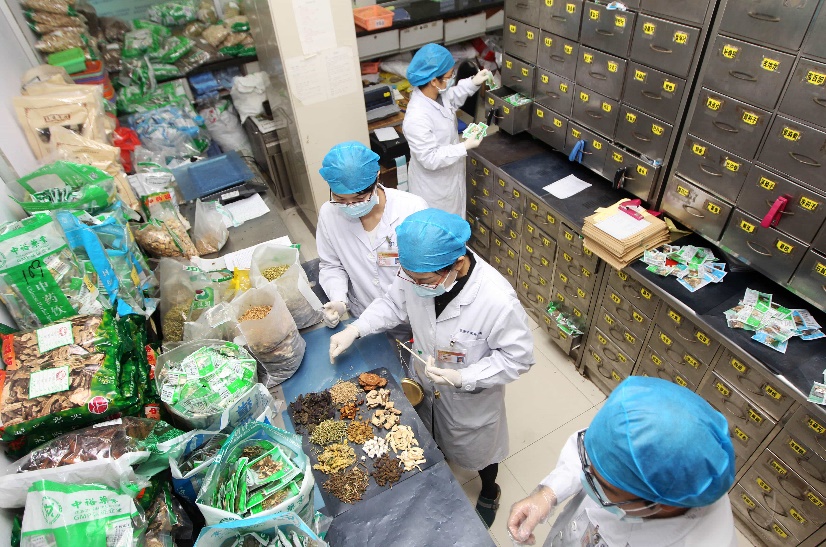 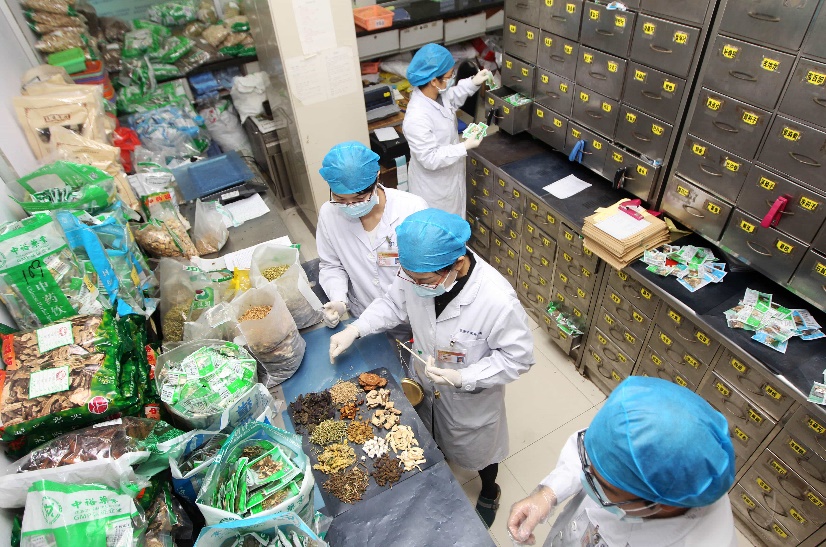 張仲景 新冠肺炎或許也難不到他？　　全球受新冠病毒困擾多時，多國積極研發對付疾病的藥物。中國人一直在研究利用中藥同時抗擊疫症、調理病人身體，發現效果更佳。當中，「三藥三方」在抗疫中發揮了重要作用，並獲多個國家借鑑和使用。「三藥三方」的代表——清肺排毒湯，原來竟是出自名醫張仲景《傷寒雜病論》！　　張仲景是東漢末年至三國時代的名醫，後世尊稱為醫聖。他身處的時代，天下大亂，疫症流行，民不聊生。據《後漢書》記載，當時有幾次疫症大流行。當時的文學家曹植《説疫氣》描述疫症流行之時，出現「家家有僵屍之痛，室室有號泣之哀」的慘況。瘟疫流行促使張仲景寫成《傷寒雜病論》。　　 《傷寒雜病論》記載了260張方劑，迄今依然廣泛運用於中醫臨床，常被用來治療感冒、肺炎等病症，稱作「眾方之宗、群方之祖」。「三藥三方」中的清肺排毒湯，以麻杏石甘湯、五苓（粵[零]，普[líng]）散、藿（粵[霍]，普[huò]）香正氣散等多種方劑組合而成，主要用來治療由寒邪引起的外感熱病藥。　　張仲景的望診如神，那麼他有多厲害？西晉有人記載了張仲景為「建安七子」之一王仲宣看病的軼事。相傳，當時王仲宣才二十多歲，張仲景看了他一眼，便得知他四十歲後眉毛會脫落，再過半年就會死去，叮囑他盡早服藥。王仲宣不聽，最後果真於四十歲後出現眉毛脫落的病徵，且半年去世。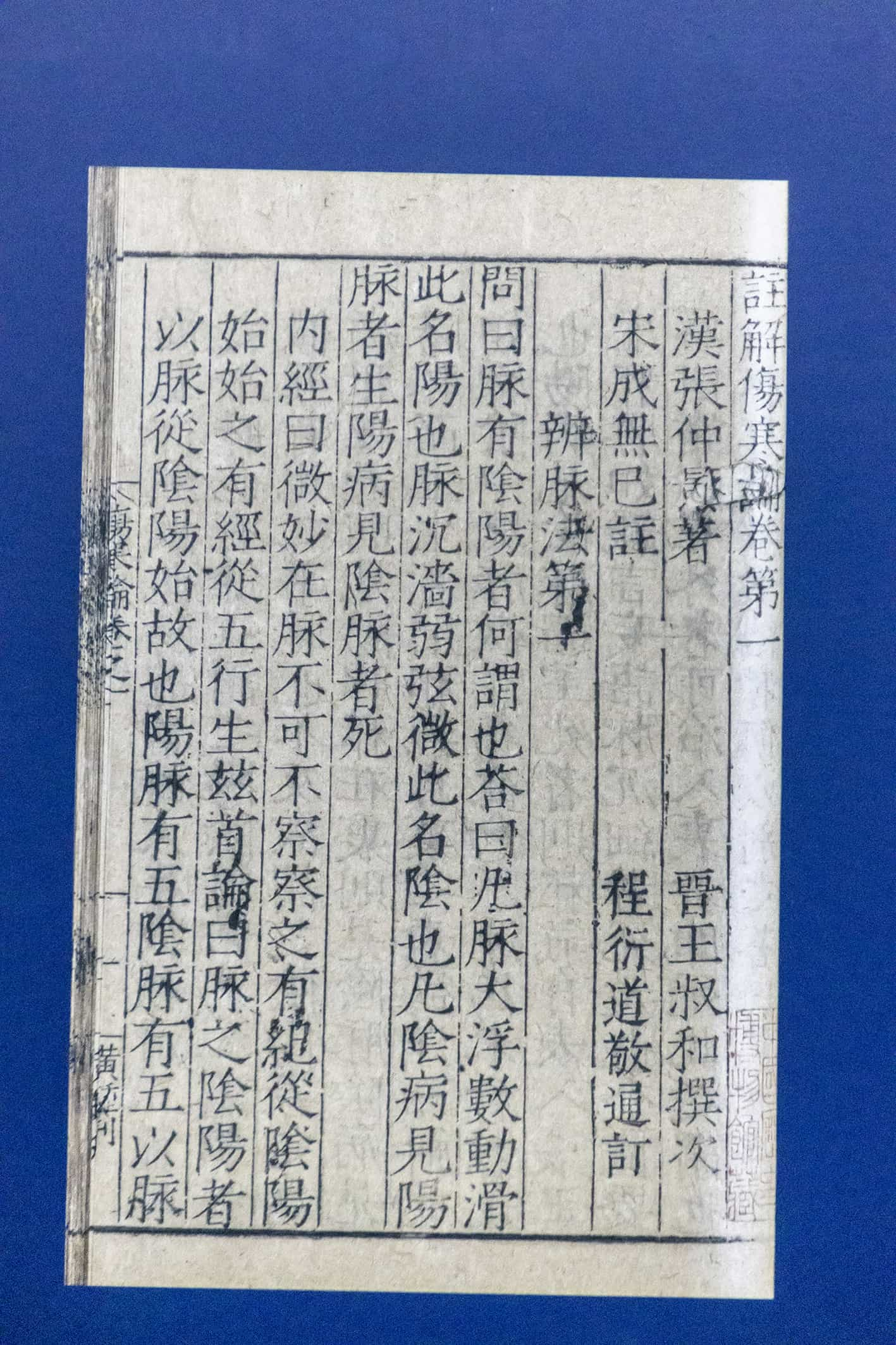 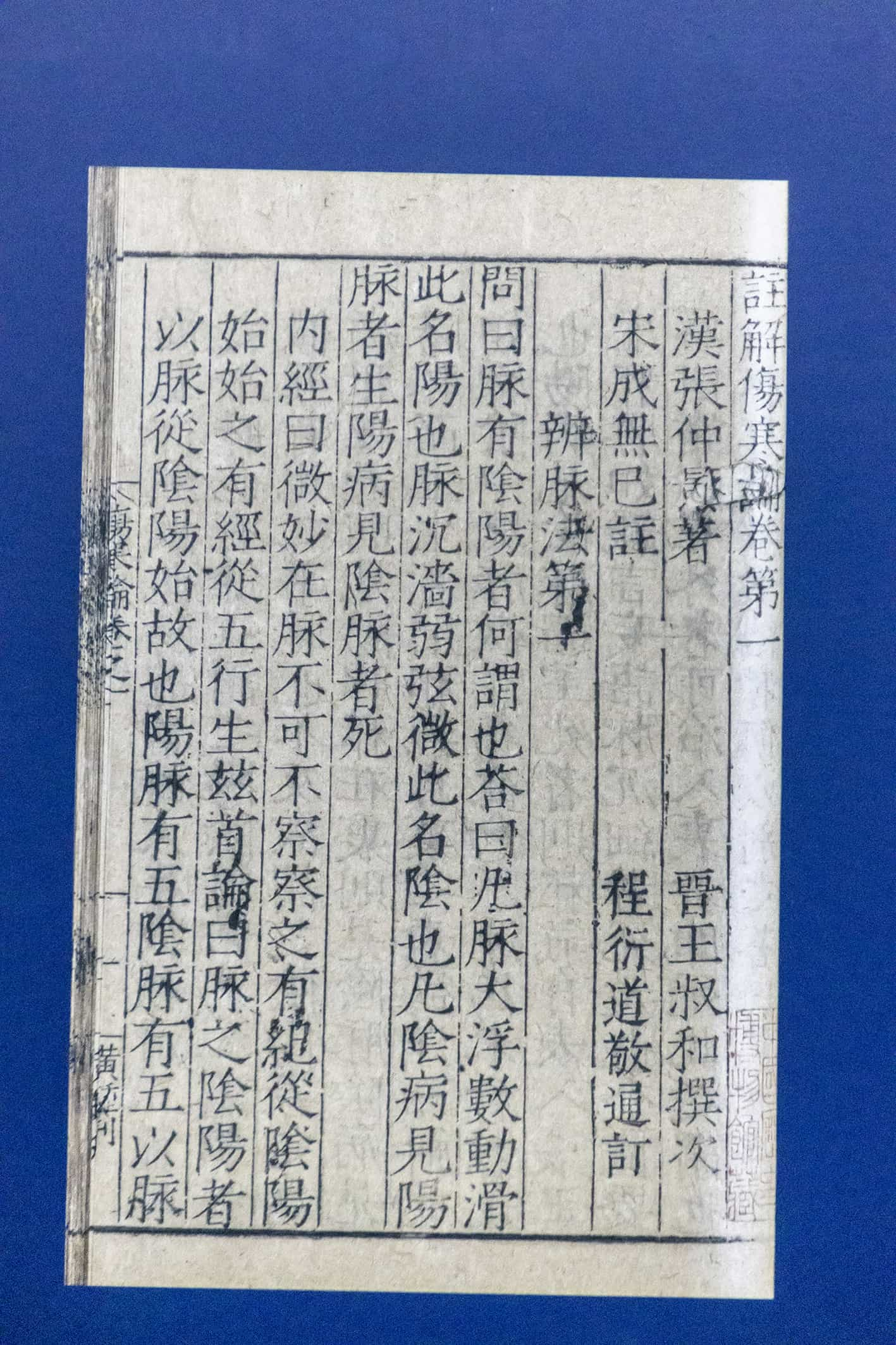 華佗 中國外科手術聖手        今天中醫藥界翹楚我們會稱之為「華陀再世」，華佗這位東漢末至三國時代的名醫已成為了「醫術高明」的代名詞。華佗行醫各地，醫術了得。而要數他最本事的醫術，非外科手術莫屬！        相傳華陀發明了「麻沸散」作麻醉，並將病人的腸斷截洗滌，除去穢物，然後再將其縫合，成功施行腹部手術，這反映早在西元二世紀，中國已有麻醉方法和外科手術。明代有詩概括華陀的成就：「魏有華佗，設立瘡科（皮膚科），剔骨療疾，神效良多。」華佗被視為「外科鼻祖」是名副其實的。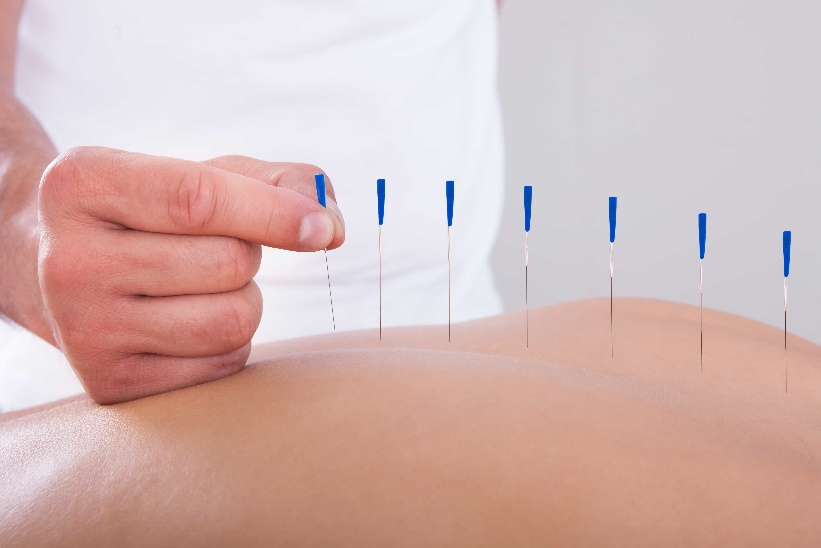 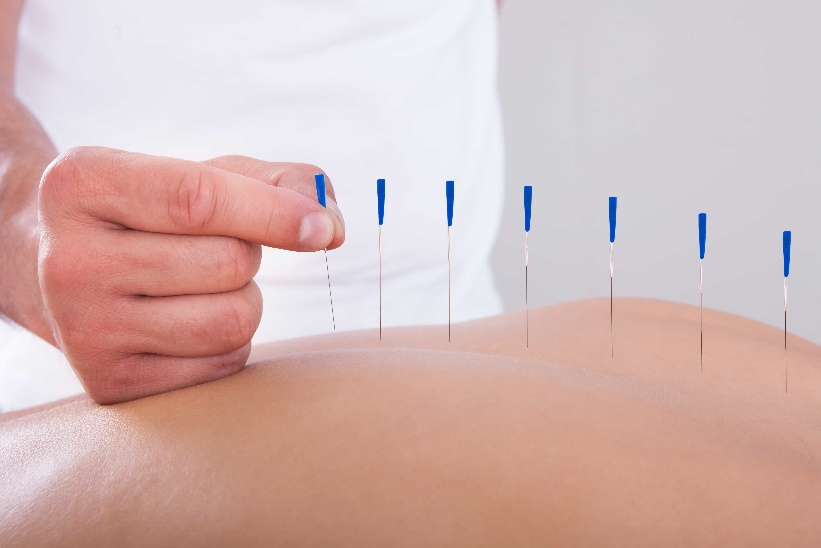 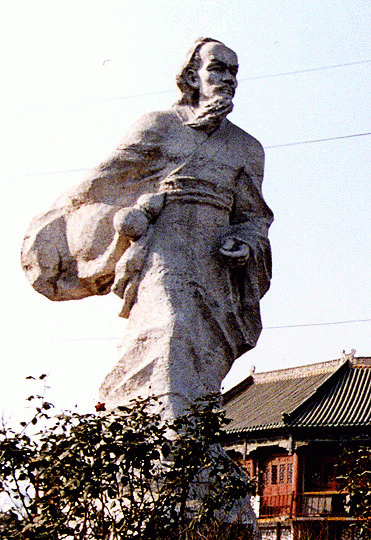 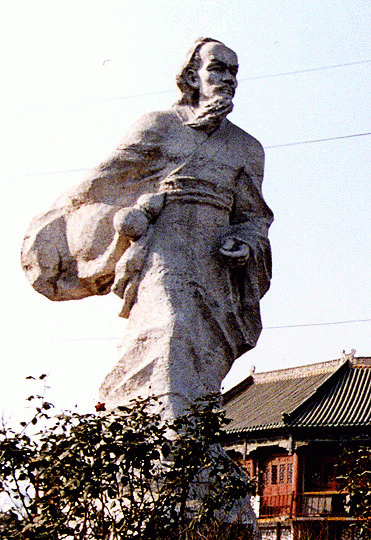 　　可惜的是，華佗後因不從曹操徵召而被殺，所著醫書早已散佚，致令中國外科之發展受到嚴重影響，後來僅在《晉書‧魏書》尚存有唇裂手術修補之描述。葛洪 寫下解決瘧疾的關鍵？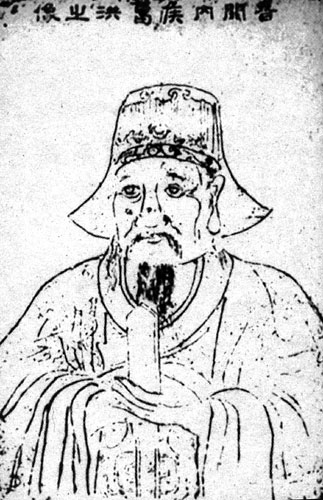 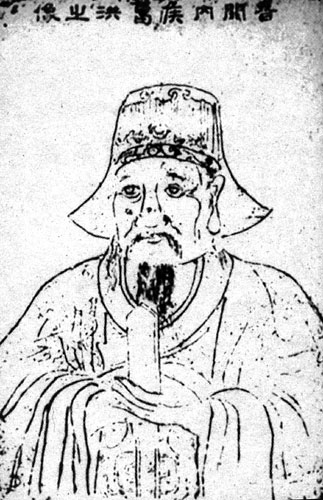 　　葛洪是晉代著名的醫藥學家、道教丹藥家，自號抱朴子。他積累數十年的經驗，撰成《金匱藥方》100卷，惜未能傳世，著作的節本命名為《肘後備急方》，意為一本可以掛在手臂間的急救手冊，簡直就是中國第一部臨床急救手冊，其內容提及方法簡單、方便、有效，而且成本低，能夠起普及醫療的作用。　　葛洪還對不少當時難以醫治的疾病加以深入觀察和鑽研。《肘後備急方》記載了古代治療瘧疾的方法，其中一個藥方：「青蒿一握，以水二升漬，絞取汁，盡服之」，更啟發中國當代科學家屠呦呦（粵[優]，普[yōu]）發現可抵抗瘧疾的青蒿素，造福世界，尤其是飽受虐疾困擾的非洲國家，她因而獲授予2015年諾貝爾醫學獎。由此可見，無論古今，不少中醫藥家都敢於嘗試和創新，為人類謀福祉。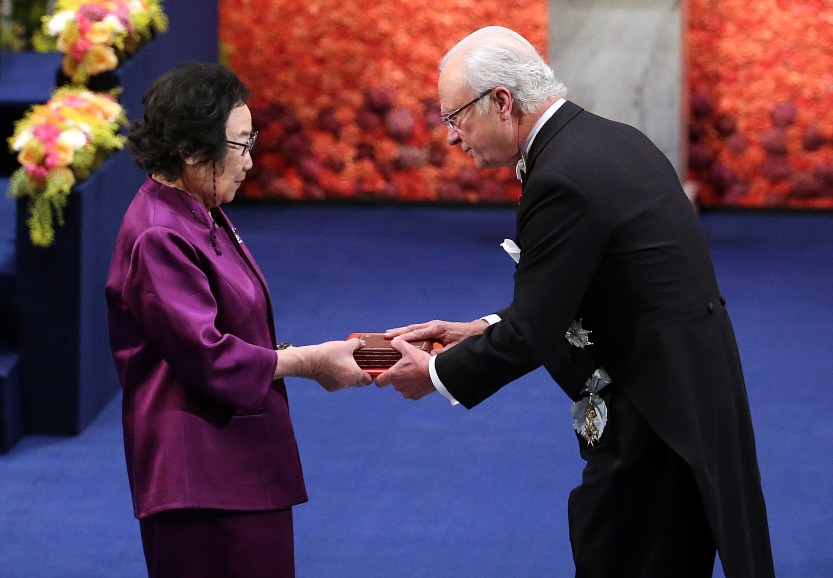 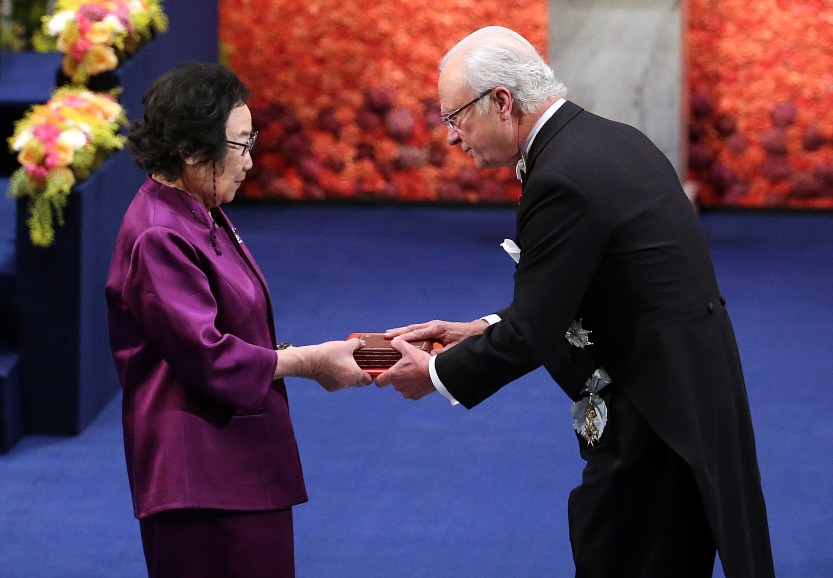 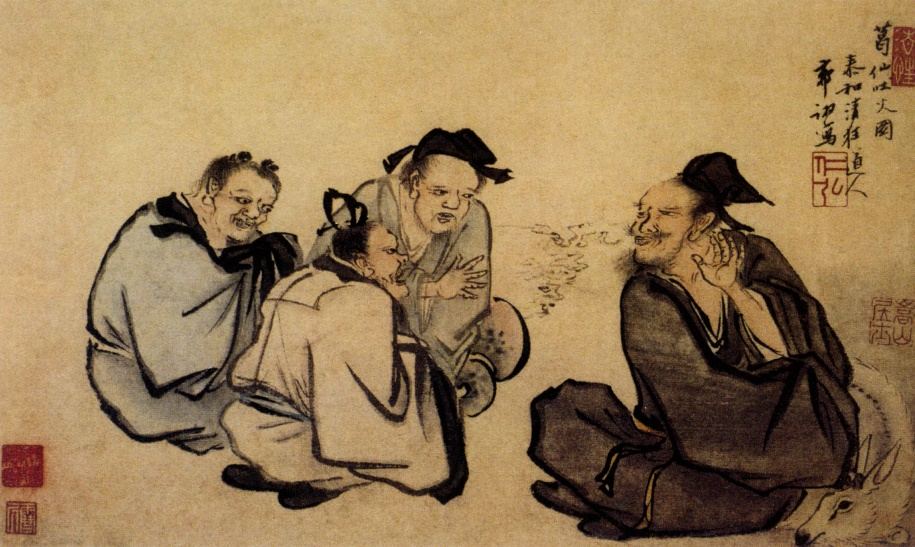 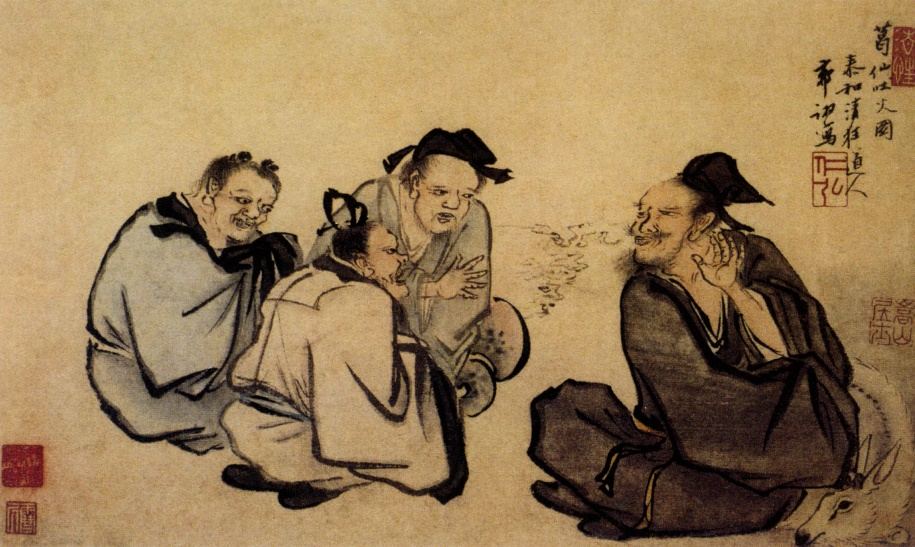 作者：李經緯教授（文章經過修改）圖片來源：抗疫中藥：視覺中國《傷寒雜病論》：海峰/FOTOE針灸術：Shutterstock屠呦呦領取諾貝爾獎獎章：視覺中國明代《葛仙吐火圖》：視覺中國青蒿：Shutterstock問題1. 「三藥三方」中，哪個藥方是出自張仲景？A. 金花清感顆粒。B. 連花清瘟膠囊。C. 清肺排毒湯。D. 化濕敗毒方。答案：C2. 以下哪項關於張仲景的描述是正確的？① 是東漢至三國時代名醫。② 著作《傷寒雜病論》影響後世深遠。③ 後世奉其為醫聖。④ 記載的藥方在現今仍獲應用於醫治感冒、肺炎。A. ①②③B. ①③④C. ②③④D. 以上皆是。答案：D3. 以下哪項不是文中提及華陀的成就？A. 發明麻醉術。B. 成功進行外科手術。C. 留有完整醫書，造福後世。D. 針灸術了得。答案：C4. 本文提及張仲景與葛洪的故事，以下哪項不是二人的共同點？① 二人都擅長望診。② 二人都著有中醫藥著作。③ 二人的著作都已散佚。④ 今天的中醫藥界都向二人的著作取經。A. ①②B. ①③C. ②④D. ③④答案：B5. 葛洪的《肘後備急方》有甚麼貢獻？① 介紹簡單、方便、便宜的急救方法，有助醫療普及。② 記載了前人使用麻醉藥的方法，造福後世。③ 記載了青蒿可以治療瘧疾，幫助今人造出抗虐藥物。④ 發明了對抗虐疾的疫苗。A. ①③B. ①②③C. ②③④D. 以上皆是。答案：A